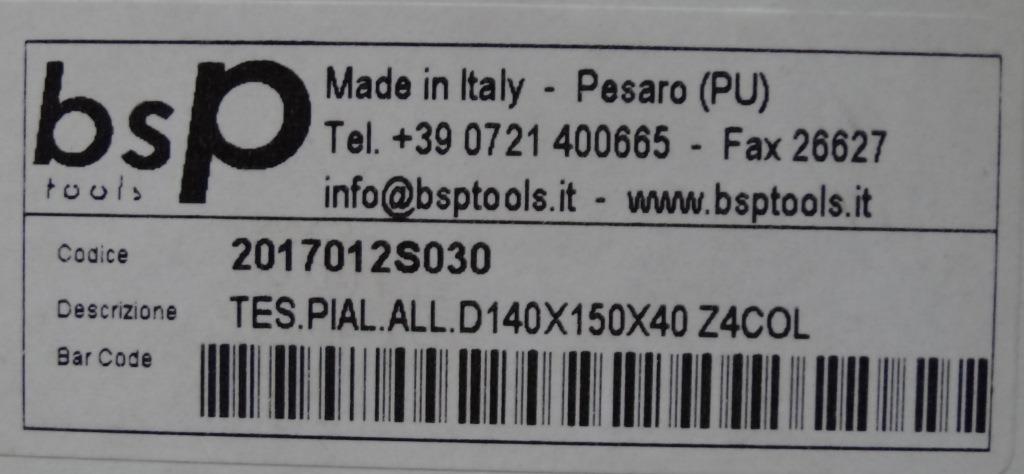 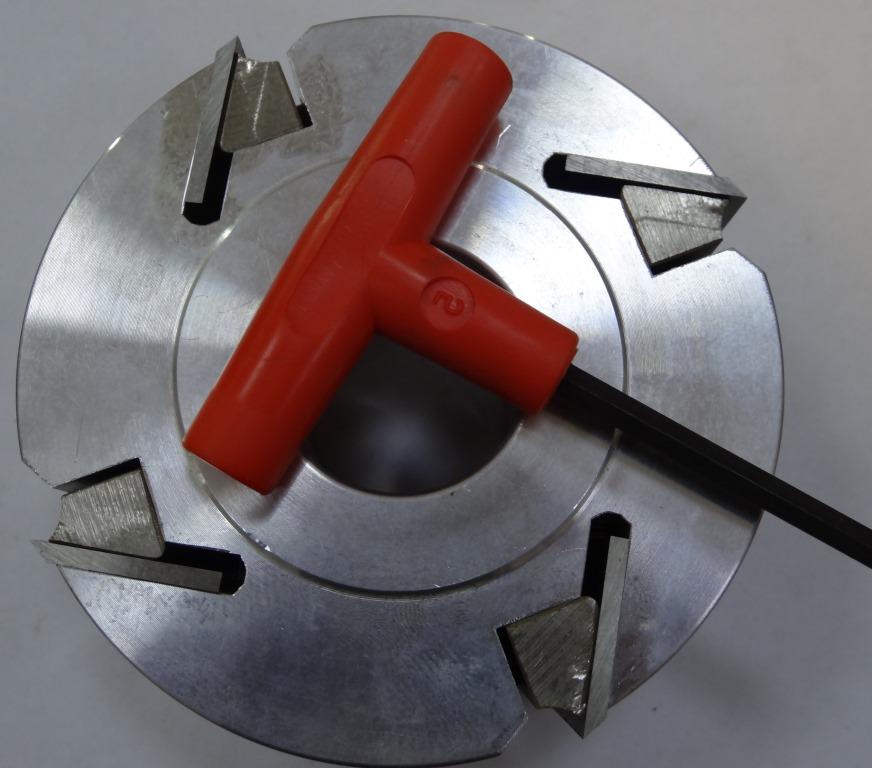 Код из 1САртикулНаименоваие/ Бренд/ПоставщикТехнические характеристикиГабаритыД*Ш*В,ммМасса,грМатериалМесто установки/НазначениеF00220052017012S030Ножевая головка строгальная легк. 140*150*40 Z=4 (BSP)140*150*40 Z=46000металл4-х сторонние станки  /производство погонажных изделийF00220052017012S030140*150*40 Z=46000металл4-х сторонние станки  /производство погонажных изделийF00220052017012S030     BSP140*150*40 Z=46000металл4-х сторонние станки  /производство погонажных изделий